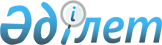 Алға аудандық мәслихатының 2020 жылғы 8 қаңтардағы № 337 "2020-2022 жылдарға арналған Қарақұдық ауылдық округ бюджетін бекіту туралы" шешіміне өзгерістер енгізу туралыАқтөбе облысы Алға аудандық мәслихатының 2020 жылғы 11 қыркүйектегі № 414 шешімі. Ақтөбе облысының Әділет департаментінде 2020 жылғы 18 қыркүйекте № 7420 болып тіркелді
      Қазақстан Республикасының 2008 жылғы 4 желтоқсандағы Бюджет кодексінің 9-1 бабының 2-тармағына және 109-1 бабына, Қазақстан Республикасының 2001 жылғы 23 қаңтардағы "Қазақстан Республикасындағы жергілікті мемлекеттік басқару және өзін-өзі басқару туралы" Заңының 6 бабына сәйкес, Алға аудандық мәслихаты ШЕШІМ ҚАБЫЛДАДЫ:
      1. Алға аудандық мәслихатының 2020 жылғы 8 қаңтардағы № 337 "2020-2022 жылдарға арналған Қарақұдық ауылдық округ бюджетін бекіту туралы" (Нормативтік құқықтық актілерді мемлекеттік тіркеу тізілімінде № 6749 тіркелген, 2020 жылғы 27 қаңтарда Қазақстан Республикасының нормативтік құқықтық актілерінің электрондық түрдегі эталондық бақылау банкінде жарияланған) шешіміне келесідей өзгерістер енгізілсін:
      1 тармақта:
      1) тармақшасында:
      кірістер – "27 034,3" сандары "29 634,3" сандарымен ауыстырылсын;
      трансферттер түсімдері – "22 934" сандары "25 534" сандарымен ауыстырылсын;
      2) тармақшасында:
      шығындар – "27 034,3" сандары "29 634,3" сандарымен ауыстырылсын;
      3 тармақ келесі жаңа редакцияда жазылсын:
      "3. 2020 жылғы 1 қаңтардан бастап:
      1) жалақының ең төменгі мөлшері – 42 500 теңге;
      2) жәрдемақыларды және өзге де әлеуметтік төлемдерді есептеу, сондай-ақ Қазақстан Республикасының заңнамасына сәйкес айыппұл санкцияларын, салықтарды және басқа да төлемдерді қолдану үшін айлық есептік көрсеткіш - 2 651 теңге;
      3) базалық әлеуметтік төлемдердің мөлшерлерін есептеу үшін ең төмен күнкөріс деңгейінің шамасы – 31 183 теңге;
      2020 жылғы 1 сәуірден бастап:
      1) жәрдемақыларды және өзге де әлеуметтік төлемдерді есептеу, сондай-ақ Қазақстан Республикасының заңнамасына сәйкес айыппұл санкцияларын, салықтарды және басқа да төлемдерді қолдану үшін айлық есептік көрсеткіш - 2 778 теңге;
      2) базалық әлеуметтік төлемдердің мөлшерлерін есептеу үшін ең төмен күнкөріс деңгейінің шамасы – 32 668 теңге болып белгіленгені ескерілсін және басшылыққа алынсын.";
      5 тармақта:
      екінші абзацта - "0" саны "2 600" сандарымен ауыстырылсын.
      2. Көрсетілген шешімнің 1 қосымшасы осы шешімнің қосымшасына сәйкес жаңа редакцияда жазылсын.
      3. "Алға аудандық мәслихатының аппараты" мемлекеттік мекемесі заңнамада белгіленген тәртіппен:
      1) осы шешімді Ақтөбе облысының Әділет департаментінде мемлекеттік тіркеуді;
      2) осы шешімді оны ресми жарияланғаннан кейін Алға аудандық мәслихатының интернет - ресурсында орналастыруды қамтамасыз етсін.
      4. Осы шешім 2020 жылдың 1 қаңтарынан бастап қолданысқа енгізіледі. 2020 жылға арналған Қарақұдык ауылдық округінің бюджеті
					© 2012. Қазақстан Республикасы Әділет министрлігінің «Қазақстан Республикасының Заңнама және құқықтық ақпарат институты» ШЖҚ РМК
				
      Алға аудандық 
мәслихат сессиясының төрағасы 

Р. Еркусимова

      Алға аудандық 
мәслихатының хатшысы 

Б. Жумабаев
Алға аудандық мәслихатының 2020 жылғы 11 қыркүйектегі № 414 шешіміне қосымшаАлға аудандық мәслихатының 2020 жылғы 8 қаңтардағы № 337 шешіміне № 1 қосымша
Санаты
Санаты
Санаты
Санаты
Сомасы 
(мың теңге)
Сыныбы
Сыныбы
Сыныбы
Сомасы 
(мың теңге)
Кіші сыныбы
Кіші сыныбы
Сомасы 
(мың теңге)
Атауы
Сомасы 
(мың теңге)
1
2
3
4
5
I. Кірістер
29 634,3
1
Салықтық түсімдер
3404
04
Меншікке салынатын салықтар
3404
1
Мүлікке салынатын салықтар
21
3
Жер салығы
238
4
Көлік құралдарына салынатын салық
3145
2
Салықтық емес түсiмдер
696,3
01
Мемлекеттік меншіктен түсетін кірістер
42
5
Мемлекет меншігіндегі мүлікті жалға беруден түсетін кірістер
42
06
Басқа да салықтық емес түсімдер
654,3
1
Басқа да салықтық емес түсімдер
654,3
4
Трансферттердің түсімдері
25534
02
Мемлекеттік басқарудың жоғары тұрған органдарынан түсетін трансферттер
25534
3
Аудандардың (облыстық маңызы бар қаланың) бюджетінен трансферттер
25534
Функционалдық топ
Функционалдық топ
Функционалдық топ
Функционалдық топ
Функционалдық топ
Сомасы 
(мың теңге)
Кіші функция
Кіші функция
Кіші функция
Кіші функция
Сомасы 
(мың теңге)
Бюджеттік бағдарламалардың әкімшісі
Бюджеттік бағдарламалардың әкімшісі
Бюджеттік бағдарламалардың әкімшісі
Сомасы 
(мың теңге)
Бағдарлама
Бағдарлама
Сомасы 
(мың теңге)
Атауы
Сомасы 
(мың теңге)
1
2
3
4
5
6
II. Шығындар
29 634,3 
01
Жалпы сипаттағы мемлекеттік қызметтер
23731
1
Мемлекеттiк басқарудың жалпы функцияларын орындайтын өкiлдi, атқарушы және басқа органдар
23731
124
Аудандық маңызы бар қала, ауыл, кент, ауылдық округ әкімінің аппараты
23731
001
Аудандық маңызы бар қала, ауыл, кент, ауылдық округ әкімінің қызметін қамтамасыз ету жөніндегі қызметтер
21131
022
Мемлекеттік органның күрделі шығыстары
2600
07
Тұрғын үй-коммуналдық шаруашылық
4983,3
3
Елді мекендерді көркейту
4983,3
124
Аудандық маңызы бар қала, ауыл, кент, ауылдық округ әкімінің аппараты
4983,3
008
Елді мекендердегі көшелерді жарықтандыру
3471
009
Елді мекендердің санитариясын қамтамасыз ету
350
011
Елді мекендерді абаттандыру және көркейту
1162,3
12
Көлік және коммуникация
920
1
Автомобиль көлігі
920
124
Аудандық маңызы бар қала, ауыл, кент, ауылдық округ әкімінің аппараты
920
013
Аудандық маңызы бар қалаларда, кенттерде, ауылдарда, ауылдық округтерде автомобиль жолдарының жұмыс істеуін қамтамасыз ету
920
III. Таза бюджеттік кредиттеу
0
IV. Қаржы активтерімен жасалатын операция бойынша сальдо
0
Қаржы активтерін сатып алу
0
V. Бюджет тапшылығы (профицит)
0
VI. Бюджет тапшылығын қаржыландыру (профицитін пайдалану)
0
Қарыздар түсімі
0
Мемлекеттік ішкі қарыздар
0
Қарыз алу келісім шарттары
0
Қарызды өтеу
0
Қарызды өтеу
0
Бюджет қаражатының пайдаланылатын қалдықтары
0
Бюджет қаражатының қалдықтары
0